Spiders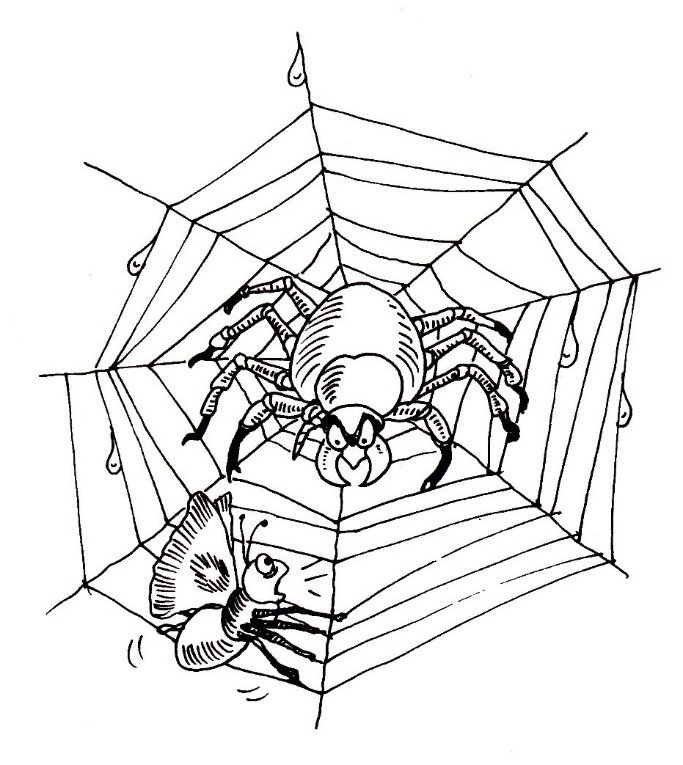 PoemSpider, spider climbing the wall,You’re the most frightening of all.Spider, spider hanging in the tree,Please, oh please, don’t crawl on me.Spider, spider high above the ground,Spinning your silk web round and round.Spider, spider resting on my knee, I won’t hurt you, so don’t hurt me.Spider, spider be my friend,So we can live to a happy end.1. Write words from the poem that sound like:all          ___________________tree       ___________________ground  ___________________2. Combine the letters of the word web to write a word bank.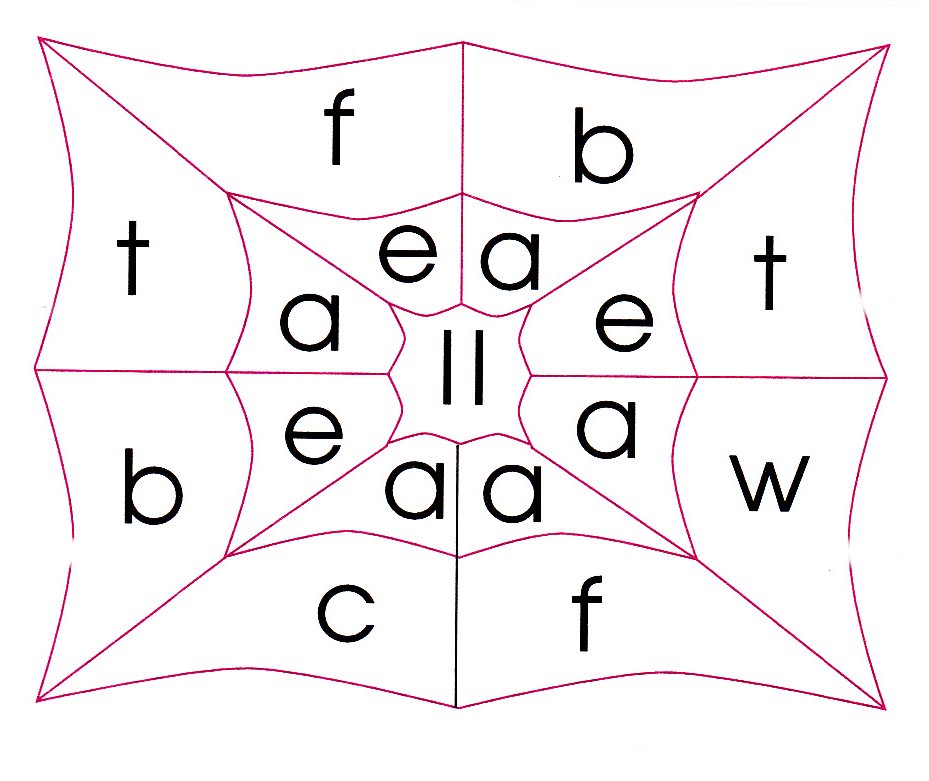                                                                                 ____________________                                                                                ____________________                                                                                ____________________                                                                                ____________________                                                                                __________________________________________________________________________________________________________________________________________________________________________